    ΠΡΟΓΡΑΜΜΑ ΣΥΝΕΝΤΕΥΞΕΩΝ            Τετάρτη  29/05/2019Κυψ. 544, 5ος όροφος, Φιλοσοφική ΣχολήΏρεςΟΝΟΜΑΤΕΠΩΝΥΜΟ10:00 – 11:00ΑΘΑΝΑΤΟΥ ΡΑΦΑΕΛΑ10:00 – 11:00ΑΡΒΑΝΙΤΑΚΗΣ ΔΗΜΗΤΡΗΣ10:00 – 11:00ΒΑΣΙΛΕΙΑΔΗ ΠΑΡΑΣΚΕΥΗ10:00 – 11:00ΓΑΛΑΝΗ  ΔΑΝΑΗ10:00 – 11:00ΓΑΤΣΟΥΛΗ  ΑΓΓΕΛΙΚΗ10:00 – 11:00ΓΕΡΑΚΙΝΗ  ΑΝΝΑ11:00 – 12:00ΓΕΩΡΓΙΟΥ  ΑΡΕΤΗ ΚΑΤΕΡΙΝΗ11:00 – 12:00ΓΚΟΤΣΟΠΟΥΛΟΥ ΑΡΙΣΤΕΑ ΕΛΕΝΗ11:00 – 12:00ΔΑΒΟΥ  ΜΑΡΙΑΝΝΑ11:00 – 12:00ΖΗΚΑ  ΠΟΛΥΑΝΘΗ11:00 – 12:00ΚΑΚΑΡΟΥΓΚΑ  ΕΛΕΝΗ11:00 – 12:00ΚΑΛΑΡΥΤΗΣ ΓΕΩΡΓΙΟΣ12:00 – 13:00ΚΑΛΟΘΕΟΥ ΣΟΦΙΑ12:00 – 13:00ΚΟΚΟΓΙΑ ΠΕΤΡΟΥΛΑ ΚΥΡΙΑΚΗ12:00 – 13:00ΚΟΥΤΣΙΟΥΚΗ ΜΑΝΤΩ12:00 – 13:00ΚΡΟΥΣΑΝΙΩΤΑΚΗ  ΓΑΡΥΦΑΛΙΑ12:00 – 13:00ΛΑΜΠΡΟΥ  ΕΙΡΗΝΗ12:00 – 13:00ΜΑΝΙΑ ΧΡΙΣΤΙΝΑ ΡΑΦΑΗΛΙΝΑ13:30 -  14:30ΜΑΡΡΕ ΔΕΣΠΟΙΝΑ13:30 -  14:30ΜΑΣΤΟΡΑΚΗ ΛΗΔΑ ΜΑΡΙΑ13:30 -  14:30ΜΠΟΜΠΟΣ ΓΕΩΡΓΙΟΣ13:30 -  14:30ΜΠΟΥΖΟΥΚΑ ΠΑΡΑΣΚΕΥΗ ΒΑΣΙΛΙΚΗ13:30 -  14:30ΝΤΖΙΑΦΕΡΗ  ΕΛΕΝΗ13:30 -  14:30ΠΑΛΛΑ  ΑΓΓΕΛΙΚΗ14:30 – 15:30ΣΑΡΔΕΛΗ  ΚΥΡΙΑΚΗ14:30 – 15:30ΣΟΛΔΑΤΟΥ ΑΘΑΝΑΣΙΑ14:30 – 15:30ΤΖΑΜΑΛΗ ΙΩΑΝΝΑ14:30 – 15:30ΧΙΟΝΑ ΔΕΣΠΟΙΝΑ14:30 – 15:30ΧΟΥΧΟΥΜΗ  ΓΕΩΡΓΙΑ14:30 – 15:30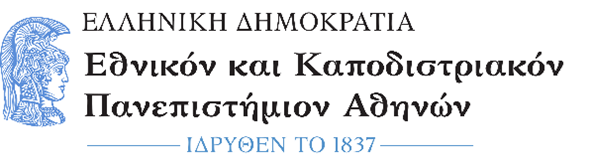 ΤΜΗΜΑ ΨΥΧΟΛΟΓΙΑΣΠρόγραμμα Mεταπτυχιακών  Σπουδών  «Σχολική Ψυχολογία»